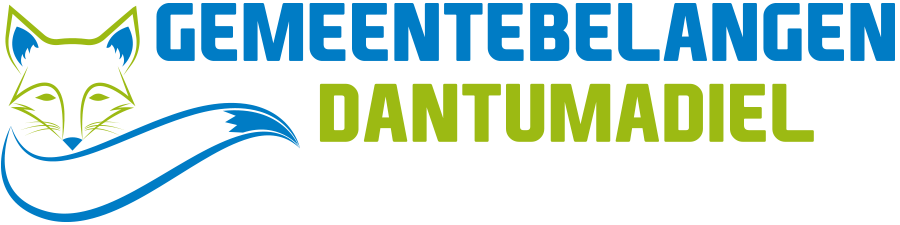 Financieel jaarverslag Gemeentebelangen DantumadielJaarverslag inkomsten en uitgavenHieronder staan de inkomsten en de uitgaven beschreven welke hebben plaatsgevonden op het rekeningnummer van gemeentebelangen Dantumadiel. Dit is een jaarverslag van de Regiobank zelf. Onder de kopjes Inkomsten en Uitgaven zijn gespecificeerde bedragen weergegeven. Rekening regio bank NL95RBRB0939563797.In kas op per 15-01-2018		1.948,09 euroInkomsten tot 25-01-2019 		3.915,00 euroUitgave tot 25-01-2019 		5.061,7525-01-2019 nog saldo van 		801,34 euro totaalInkomstenHierbij de inkomsten van Gemeentebelangen Dantumadiel van het jaar 2018. Raadsafdracht 1.600 euroSponsor bijdrage 1.550 euroContributie 765 euro  +Totaal: 3.915 euroUitgavenDe uitgaven van Gemeentebelangen Dantumadiel in de periode van 15-01-1018 tot 25-01-2019.22-01 Doarphus DE Pipegeal 217,6022-01 Vorm Eleven 308,7425-01 kosten bank 5,7531-01 De Mienskip 121,7525-02 kosten bank 5,7528-02 Vorm Eleven 1.059,6211-03 Vorm Eleven 235,3511-03 Vorm Eleven 302,5011-03 Vorm Eleven 60,5011-03 Buro 0511 100,0015-03 NDC Mediagroep 160,4522-03 Vorm Eleven 168,0922-03 V.Tiemersma campage 100,0022-03 Heidstra Media 272,2522-03 Fryske kadoos 45,0025-03 bank kosten 5,7529-03 P v/d Galien kosten administratie 66,5805-04 K. Wielstra uitgave campage verkiezingen 345,6206-04 kosten inkt Primera Gerrie 21,9925-04 kosten bank 5,7525-04 kosten notariskantoor Beks 181,5025-05 kosten bank 5,7525-06 kosten bank 5,7525-07 kosten bank 5,7525-08 kosten bank 5,7525-09 kosten bank 5,7503-10 De Beyer zaalhuur 78,4503-10 Vorm Eleven 72,6025-10 kosten bank 5,7525-11 kosten bank 5,7527-11 Vorm Eleven 1.068,4125-12 kosten bank 5,7525-01 kosten bank 5,75    -Uitgaven  5.061,61